FORMULARIO DE EVALUACIÓN DE RIESGOS PREVIO AL VIAJE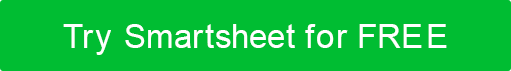 Antes de hacer una cita, envíe el formulario completo a:Por favor, espere 48 horas después de enviar este formulario para llamar para hacer una cita en nuestra oficina. Recuerde traer un registro actualizado de cualquier vacuna que haya recibido a su cita.NOMBRE DEL VIAJEROGÉNEROFECHA DE NACIMIENTOFECHA DE SALIDAFECHA DE DEVOLUCIÓN¿VIAJARÁS SOLO O EN GRUPO?¿VIAJARÁS SOLO O EN GRUPO?PROPÓSITO DEL VIAJE¿QUÉ ACTIVIDADES O EXCURSIONES TENÉIS PREVISTAS?DESTINO / ZONA DE VIAJEpor orden de visitaDURACIÓN DE LA ESTANCIAALOJAMIENTO EN VIVOpor ejemplo, hotel, hostal, tienda de campaña, casa familiarMODO(S) DE TRANSPORTEHISTORIAL MÉDICOHISTORIAL MÉDICOCONDICIÓN(ES) MÉDICA(S) actual y anteriorMEDICAMENTOS ACTUALESpor favor, enumere la dosis y la frecuenciaALERGIASsi la hubieraREACCIONES A VACUNAS ANTERIORESsi la hubiera¿Se ha sometido recientemente a una cirugía?¿Ha tomado previamente tabletas contra la malaria?Si es así, por favor enumere el nombre de cada uno.Por favor, agregue cualquier información adicional que considere relevante.RENUNCIACualquier artículo, plantilla o información proporcionada por Smartsheet en el sitio web es solo para referencia. Si bien nos esforzamos por mantener la información actualizada y correcta, no hacemos representaciones o garantías de ningún tipo, expresas o implícitas, sobre la integridad, precisión, confiabilidad, idoneidad o disponibilidad con respecto al sitio web o la información, artículos, plantillas o gráficos relacionados contenidos en el sitio web. Por lo tanto, cualquier confianza que deposite en dicha información es estrictamente bajo su propio riesgo.